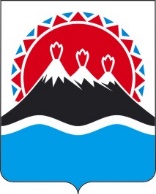 П О С Т А Н О В Л Е Н И ЕПРАВИТЕЛЬСТВА  КАМЧАТСКОГО КРАЯ                  г. Петропавловск-КамчатскийВ соответствии с Федеральным законом от 31.07.2020 № 248-ФЗ «О государственном контроле (надзоре) и муниципальном контроле в Российской Федерации» ПРАВИТЕЛЬСТВО ПОСТАНОВЛЯЕТ:1. Утвердить прилагаемое Положение о региональном государственном контроле в области регулируемых государством цен (тарифов).2. Реализация полномочий Региональной службы по тарифам и ценам Камчатского края, предусмотренных настоящим постановлением, осуществляется в пределах установленной штатной численности и фонда оплаты труда работников Региональной службы по тарифам и ценам Камчатского края, а также бюджетных ассигнований, предусмотренных Региональной службе по тарифам и ценам Камчатского края Законом Камчатского края о краевом бюджете на соответствующий финансовый год и плановый период на руководство и управление в сфере установленных функций.3. Настоящее постановление вступает в силу в период с 1 октября 2021 года по 1 января 2022 года.Приложение к постановлению Правительства Камчатского края от ХХ.ХХ.2021 № ХХ ПОЛОЖЕНИЕо региональном государственном контроле в области регулируемых государством цен (тарифов)Общие положения1. Настоящее Положение устанавливает порядок организации и осуществления регионального государственного контроля (надзора) в области регулируемых государством цен (тарифов) (далее – региональный государственный контроль (надзор)).2. Региональный государственный контроль (надзор) осуществляется Региональной службой по тарифам и ценам Камчатского края (далее – Служба).3. Предметом регионального государственного контроля (надзора) является соблюдение юридическими лицами, индивидуальными предпринимателями в процессе осуществления регулируемых видов деятельности в области государственного регулирования цен (тарифов) обязательных требований, установленных законодательством Российской Федерации и принятыми в соответствии с ним нормативными правовыми актами Российской Федерации в области государственного регулирования цен (тарифов), к установлению и (или) применению тарифов, установленных законодательством Российской Федерации, в том числе в части определения достоверности, экономической обоснованности расходов и иных показателей, учитываемых при регулировании тарифов, экономической обоснованности фактического расходования средств при осуществлении регулируемых видов деятельности, раздельного учета расходов и доходов по регулируемым видам деятельности, использования инвестиционных ресурсов, учтенных при установлении тарифов, соблюдения правильности применения регулируемых тарифов, в том числе в части соблюдения стандартов раскрытия информации.4. Должностными лицами Службы, осуществляющими региональный государственный контроль (надзор), являются:а) руководитель Службы;б) заместители руководителя Службы;в) иные должностные лица Службы, в должностные обязанности которых в соответствии с должностными регламентами (инструкциями) входит осуществление полномочий по региональному государственному контролю (надзору).5. Проведение контрольных (надзорных) мероприятий, совершение контрольных (надзорных) действий, принятие решений по результатам контрольных (надзорных) мероприятий, оценка исполнения решений контрольного (надзорного) органа осуществляются должностными лицами Службы в пределах своей компетенции.6. Объектом регионального государственного контроля (надзора) (далее также - объект контроля) является деятельность юридических лиц и индивидуальных предпринимателей в процессе осуществления регулируемых видов деятельности в части соблюдения обязательных требований, установленных законодательством Российской Федерации и принятыми в соответствии с ним нормативными правовыми актами Российской Федерации и Камчатского края в области государственного регулирования цен (тарифов).7. Учет объектов контроля (надзора) осуществляется Службой в соответствующих информационно-аналитических системах, обеспечивающих деятельность контролирующего органа при планировании и осуществлении контрольных (надзорных) мероприятий. 8. Региональный государственный контроль (надзор) осуществляется:а) в области регулирования цен (тарифов) в сфере электроэнергетики - соблюдение субъектами электроэнергетики в процессе осуществления деятельности требований, установленных Федеральным законом от 26.03.2003 № 35-ФЗ «Об электроэнергетике», другими федеральными законами и иными нормативными правовыми актами Российской Федерации в сфере электроэнергетики, в части обоснованности величины цене (тарифов) и правильности применения цен (тарифов), регулируемых Службой, использования инвестиционных ресурсов, включаемых в регулируемые Службой цены (тарифы), применения территориальными сетевыми организациями платы за технологическое присоединение и (или) стандартизированных ставок, определяющих величину этой платы;б) в области регулирования цен (тарифов) в сфере теплоснабжения - соблюдение юридическими лицами и индивидуальными предпринимателями, оказывающими услуги по передаче тепловой энергии, в процессе осуществления регулируемых видов деятельности в сфере теплоснабжения требований, установленных Федеральным законом от 27.07.2010 № 190-ФЗ «О теплоснабжении», другими федеральными законами и иными нормативными правовыми актами Российской Федерации в сфере теплоснабжения, в части обоснованности установления, изменения и применения цен (тарифов);в) в области регулирования тарифов в сфере водоснабжения и водоотведения – соблюдение организациями, осуществляющими водоснабжение и водоотведение с использованием централизованных систем и систем коммунальной инфраструктуры, требований, установленных Федеральным законом от 07.12.2011 № 416-ФЗ «О водоснабжении и водоотведении» и принятыми в соответствии с ним нормативными правовыми актами Российской Федерации, к установлению и (или) применению тарифов в сфере водоснабжения и водоотведения, в том числе в части определения достоверности, экономической обоснованности расходов и иных показателей, учитываемых при регулировании тарифов, экономической обоснованности фактического расходования средств при осуществлении регулируемых видов деятельности, правильности применения регулируемых тарифов в сфере водоснабжения и водоотведения, за выполнением инвестиционных программ;г) в области газоснабжения – соблюдение организациями, осуществляющими деятельность в области газоснабжения обязательных требований настоящего Федерального закона, других федеральных законов и иных нормативных правовых актов Российской Федерации в области газоснабжения к установлению и применению цен (тарифов) в области газоснабжения, регулируемых на уровне органов исполнительной власти субъектов Российской Федерации, в том числе в части определения достоверности, экономической обоснованности расходов и иных показателей, учитываемых при государственном регулировании цен (тарифов) в области газоснабжения, экономической обоснованности фактического расходования средств при осуществлении регулируемых видов деятельности, раздельного учета доходов и расходов при осуществлении регулируемых видов деятельности, правильности применения регулируемых государством цен (тарифов) в области газоснабжения, целевого использования финансовых средств, полученных в результате введения надбавок на транспортировку газа, соблюдение стандартов раскрытия информации;д) в области регулирования тарифов в сфере обращения с твердыми коммунальными отходами – соблюдение региональными операторами, операторами по обращению с твердыми коммунальными отходами требований, установленных Федеральным законом от 24.06.1998 № 89-ФЗ «Об отходах производства и потребления» и принятыми в соответствии с ним нормативными правовыми актами Российской Федерации в части правильности применения тарифов, реализации производственных и инвестиционных программ; е) за соблюдением предельных размеров платы за проведение технического осмотра транспортных средств и размеров платы за выдачу дубликата диагностической карты на бумажном носителе является соблюдение операторами технического осмотра установленных предельных размеров платы за проведение технического осмотра и размеров платы за выдачу дубликата диагностической карты на бумажном носителе;ж) за соблюдением субъектами естественных монополий обязательных требований, установленных Федеральным законом от 17.08.1995 № 147-ФЗ «О естественных монополиях», другими федеральными законами и иными нормативными правовыми актами Российской Федерации в сфере регулирования естественных монополий, требований к установлению и (или) применению цен (тарифов), регулируемых на уровне органов исполнительной власти субъектов Российской Федерации, в том числе в части определения достоверности, экономической обоснованности расходов и иных показателей, учитываемых при государственном регулировании цен (тарифов), экономической обоснованности фактического расходования средств при осуществлении регулируемых видов деятельности, использования инвестиционных ресурсов, учтенных при государственном регулировании цен (тарифов), раздельного учета доходов и расходов при осуществлении регулируемых видов деятельности, правильности применения государственных регулируемых цен (тарифов) в сферах естественных монополий, а также к соблюдению стандартов раскрытия информации субъектами естественных монополий;е) за соблюдением организациями, осуществляющими регулируемые виды деятельности, в случае если цены (тарифы) на товары и услуги таких организаций подлежат установлению Службой, требований о принятии программ в области энергосбережения и повышения энергетической эффективности и требований к этим программам, устанавливаемых Службой применительно к регулируемым видам деятельности указанных организаций;ж) применения цен на лекарственные препараты, включенные в перечень жизненно необходимых и важнейших лекарственных препаратов, организациями оптовой торговли лекарственными средствами, аптечными организациями, индивидуальными предпринимателями, имеющими лицензию на фармацевтическую деятельность, медицинскими организациями, имеющими лицензию на осуществление фармацевтической деятельности, и их обособленными подразделениями (амбулаториями, фельдшерскими и фельдшерско-акушерскими пунктами, центрами (отделениями) общей врачебной (семейной) практики, расположенными в сельских населенных пунктах, в которых отсутствуют аптечные организации);з) за соблюдением цен (тарифов) в транспортном комплексе и непроизводственной сфере, случаях установления регулируемых цен (тарифов), предусмотренных законодательством Российской Федерации и Камчатского края;и) соблюдения юридическими лицами и индивидуальными предпринимателями обязательных требований в иных случаях установления регулируемых цен (тарифов), предусмотренных законодательством Российской Федерации и Камчатского края.Региональный государственный контроль в части использования инвестиционных ресурсов, включенных в регулируемые государством цены (тарифы) в сфере электроэнергетики, осуществляется по вопросам целевого использования субъектами электроэнергетики инвестиционных ресурсов, включенных в регулируемые Службой цены (тарифы) в сфере электроэнергетики, с учетом сроков реализации мероприятий, предусмотренных инвестиционными программами данных субъектов электроэнергетики, утвержденными в установленном порядке.Региональный государственный контроль за выполнением инвестиционных программ организаций, осуществляющих регулируемые виды деятельности в сфере теплоснабжения, водоснабжения и водоотведения осуществляется по вопросам целевого использования инвестиционных ресурсов, включенных в регулируемые Службой цены (тарифы) в сфере теплоснабжения, водоснабжения и водоотведения с учетом сроков реализации мероприятий, предусмотренных инвестиционными программами организаций осуществляющих регулируемые виды деятельности, утвержденными в установленном порядке.Региональный государственный контроль (надзор) в части соблюдения стандартов раскрытия информации осуществляется в отношении юридических лиц, индивидуальных предпринимателей, осуществляющих деятельность в области государственного регулирования цен (тарифов, надбавок) в сфере электроэнергетики, обращения с твердыми коммунальными отходами, в сферах теплоснабжения, водоснабжения и водоотведения, субъектами естественных монополий.II. Управление рисками причинения вреда (ущерба) охраняемымзаконом ценностям при осуществлении региональногогосударственного контроля (надзора)9. Региональный государственный контроль (надзор) осуществляются на основе управления рисками причинения вреда (ущерба), определяющего выбор профилактических мероприятий и контрольных (надзорных) мероприятий, их содержание (в том числе объем проверяемых обязательных требований), интенсивность и результаты.10. Служба при осуществлении регионального государственного контроля (надзора) относит объекты контроля к одной из следующих категорий риска причинения вреда (ущерба) (далее - категории риска):1) средний риск;2) умеренный риск;3) низкий риск.11. Критерии отнесения деятельности юридических лиц и индивидуальных предпринимателей, осуществляющих экономическую деятельность, к категориям риска при осуществлении регионального государственного контроля в области регулируемых государством цен (тарифов) устанавливаются в соответствии с постановлением Правительства РФ от 01.03.2018 № 213 «Об утверждении критериев отнесения деятельности юридических лиц и индивидуальных предпринимателей, осуществляющих экономическую деятельность, к категориям риска при осуществлении государственного контроля за соблюдением антимонопольного законодательства Российской Федерации» в отношении субъектов, осуществляющих регулируемые виды деятельности, согласно перечню, утвержденному приказом Службы.12. Перечень индикаторов риска нарушения обязательных требований в области регулируемых государством цен (тарифов) при осуществлении регионального государственного контроля (надзора) устанавливается в соответствии с приложением к настоящему Положению.13. Периодичность плановых контрольных (надзорных) мероприятий определяется для каждой категории риска с учетом положений, установленных частями 2 - 6 статьи 25 Федерального закона от 31.07.2020 № 248-ФЗ «О государственном контроле (надзоре) и муниципальном контроле в Российской Федерации» (далее - Федеральный закон № 248-ФЗ).Для объектов контроля, отнесенных к категориям среднего и умеренного риска, устанавливается минимальная частота проведения плановых контрольных (надзорных) мероприятий - не менее одного контрольного (надзорного) мероприятия в шесть лет и не более одного контрольного (надзорного) мероприятия в три года.Плановые контрольные (надзорные) мероприятия в отношении объектов контроля, отнесенных к категории низкого риска, не проводятся.14. При осуществлении регионального государственного контроля (надзора) для каждой категории риска, с учетом положений, установленных частями 2, 3 статьи 56 Федерального закона № 248-ФЗ, определяются следующие виды контрольных (надзорных) мероприятий.Взаимодействие с контролируемым лицом осуществляется при проведении следующих видов контрольных (надзорных) мероприятий:1) документарная проверка;2) выездная проверка.Без взаимодействия с контролируемым лицом проводятся контрольное (надзорные) мероприятие - наблюдение за соблюдением обязательных требований.III. Профилактика рисков причинения вреда (ущерба)охраняемым законом ценностям15. Программа профилактики рисков причинения вреда (ущерба) охраняемым законом ценностям (далее - программа профилактики рисков) разрабатываются и утверждаются в соответствии с постановлением Правительства РФ от 25.06.2021 № 990 «Об утверждении Правил разработки и утверждения контрольными (надзорными) органами программы профилактики рисков причинения вреда (ущерба) охраняемым законом ценностям» (далее – Правила).16. Программа профилактики утверждается приказом руководителя Службы не позднее 20 декабря предшествующего года и размещается на официальном сайте контрольного (надзорного) органа в сети «Интернет» в течение 5 дней со дня утверждения.17. Профилактические мероприятия, предусмотренные программой профилактики рисков причинения вреда, осуществляются в порядке, установленном Главой 10 Федерального закона № 248-ФЗ.18. При осуществлении регионального государственного контроля (надзора) в соответствии с частью 1 статьи 45 Федерального закона № 248-ФЗ проводятся следующие профилактические мероприятия:1) информирование;2) обобщение правоприменительной практики;3) объявление предостережения;4) консультирование.При осуществлении регионального государственного контроля (надзора) является обязательным проведение вышеуказанных профилактических мероприятий.19. Информирование по вопросам соблюдения обязательных требований осуществляется в порядке, установленном статьей 46 Федерального закона № 248-ФЗ.20. Доклад, содержащий результаты обобщения правоприменительной практики, готовится до 15 марта года, следующего за отчетным годом, утверждается приказом руководителя Службы и размещается на официальном сайте Службы в информационно-телекоммуникационной сети «Интернет» в срок не позднее 3 дней со дня его утверждения.21. Результаты обобщения правоприменительной практики включаются в ежегодный доклад контрольного (надзорного) органа о состоянии регионального государственного контроля (надзора).22. Должностное лицо Службы по обращениям контролируемых лиц и их представителей осуществляет консультирование (дает разъяснения по вопросам, связанным с организацией и осуществлением регионального государственного контроля (надзора). Консультирование осуществляется без взимания платы.23. Консультирование может осуществляться должностным лицом Службы по телефону, посредством видео-конференц-связи, на личном приеме либо в ходе проведения профилактического мероприятия, контрольного (надзорного) мероприятия.24. Должностные лица осуществляют консультирование по следующим вопросам:1) применения обязательных требований, содержания и последствий их изменения;2) о необходимых организационных и (или) технических мероприятиях, которые должны реализовать контролируемые лица для соблюдения новых обязательных требований;3) особенностей осуществления регионального государственного контроля (надзора).IV. Осуществление регионального государственногоконтроля (надзора)25. Региональный государственный контроль (надзор) осуществляется посредством проведения следующих контрольных (надзорных) мероприятий:1) наблюдение за соблюдением обязательных требований;2) документарная проверка;3) выездная проверка.26. Перечисленные в пункте 25 настоящего Положения контрольные (надзорные) мероприятия могут проводиться должностными лицами с применением фотосъемки, аудио- и видеозаписи, иных способов фиксации доказательств, если иное не установлено настоящим Положением.27. Мероприятие, указанное в подпункте 1 пункта 25 настоящего Положения, проводится на постоянной основе без взаимодействия с контролируемыми лицами путем мониторинга и анализа информации, содержащейся в информационных системах Службы, в отношении контролируемых лиц, в том числе данных, которые поступают в ходе межведомственного информационного взаимодействия, предоставляются контролируемыми лицами в рамках исполнения обязательных требований, а также данных, содержащихся в государственных информационных системах, в информационно-телекоммуникационной сети «Интернет» и иных открытых источниках информации.28. Документарная проверка проводится по месту нахождения Службы.29. В ходе проведения документарной проверки могут осуществляться следующие контрольные (надзорные) действия:1) получение письменных объяснений;2) истребование документов.30. Выездная проверка проводится по месту нахождения (осуществления деятельности) контролируемого лица (его филиалов, представительств, обособленных структурных подразделений).31. Срок проведения выездной проверки не может превышать десять рабочих дней. В отношении одного субъекта малого предпринимательства общий срок взаимодействия в ходе проведения выездной проверки не может превышать пятьдесят часов для малого предприятия и пятнадцать часов для микропредприятия, за исключением выездной проверки, основанием для проведения которой является пункт 6 части 1 статьи 57 Федерального закона № 248-ФЗ, и которая для микропредприятия не может продолжаться более сорока часов.32. Срок проведения выездной проверки в отношении контролируемого лица, осуществляющего свою деятельность на территориях нескольких муниципальных образований, устанавливается отдельно по каждому филиалу, представительству, обособленному структурному подразделению организации или производственному объекту, но не более десяти рабочих дней.33. Срок проведения контрольного (надзорного) мероприятия может быть приостановлен уполномоченным должностным лицом на основании мотивированного представления должностного лица в случае, если срок осуществления экспертиз или испытаний превышает срок проведения контрольного (надзорного) мероприятия, до получения результатов осуществления экспертиз или испытаний.34. В ходе проведения выездной проверки осуществляются следующие контрольные (надзорные) действия:1) осмотр;2) получение письменных объяснений;3) истребование документов.35. Внеплановые контрольные (надзорные) мероприятия, за исключением внеплановых контрольных (надзорных) мероприятий без взаимодействия, проводятся по основаниям, предусмотренным пунктами 1, 3 - 6 части 1 и частью 3 статьи 57 Федерального закона № 248-ФЗ.36. Организация проведения внеплановых контрольных (надзорных) мероприятий осуществляется в соответствии со статьей 66 Федерального закона № 248-ФЗ.37. В случае, если внеплановое контрольное (надзорное) мероприятие может быть проведено только после согласования с органами прокуратуры, указанное мероприятие проводится после такого согласования.38. Порядок согласования Службы с прокурором проведения внепланового контрольного (надзорного) мероприятия, а также типовые формы заявления о согласовании с прокурором проведения внепланового контрольного (надзорного) мероприятия устанавливаются в соответствии с приказом Генпрокуратуры России от 02.06.2021 № 294 «О реализации Федерального закона от 31.07.2020 № 248-ФЗ «О государственном контроле (надзоре) и муниципальном контроле в Российской Федерации».39. Проведение внеплановых выездных проверок в отношении объекта контроля, имеющего обособленные подразделения на территории нескольких муниципальных образований, осуществляется на основании приказа руководителя Службы о проведении внеплановой проверки по месту нахождения объекта контроля.40. При проведении контрольных (надзорных) мероприятий и совершении контрольных (надзорных) действий, которые в соответствии с требованиями Федерального закона от 31.07.2020 № 248-ФЗ должны проводиться в присутствии контролируемого лица либо его представителя, присутствие контролируемого лица либо его представителя обязательно, за исключением проведения контрольных (надзорных) мероприятий, совершения контрольных (надзорных) действий, не требующих взаимодействия с контролируемым лицом. В случаях отсутствия контролируемого лица либо его представителя, предоставления контролируемым лицом информации контрольному (надзорному) органу о невозможности присутствия при проведении контрольного (надзорного) мероприятия контрольные (надзорные) мероприятия проводятся, контрольные (надзорные) действия совершаются, если оценка соблюдения обязательных требований при проведении контрольного (надзорного) мероприятия может быть проведена без присутствия контролируемого лица, а контролируемое лицо было надлежащим образом уведомлено о проведении контрольного (надзорного) мероприятия.41. Юридическое лицо и индивидуальный предприниматель, являющийся контролируемым лицом, вправе представить в Службу информацию о невозможности присутствия при проведении контрольного (надзорного) мероприятия в случаях:1) заболевания, связанного с утратой трудоспособности;2) препятствия, возникшего в результате действия непреодолимой силы.42. По результатам рассмотрения указанной информации проведение контрольного (надзорного) мероприятия переносится Службой на срок, необходимый для устранения обстоятельств, послуживших поводом для обращения юридического лица и индивидуального предпринимателя.V. Результаты контрольного (надзорного) мероприятия43. Результаты контрольного (надзорного) мероприятия оформляются в порядке, предусмотренном главой 16 Федерального закона № 248-ФЗ.44. По окончании проведения контрольного (надзорного) мероприятия, предусматривающего взаимодействие с контролируемым лицом, составляется акт контрольного (надзорного) мероприятия (далее также - акт). В случае, если по результатам проведения такого мероприятия выявлено нарушение обязательных требований, в акте указывается, какое именно обязательное требование нарушено, каким нормативным правовым актом и его структурной единицей оно установлено. В случае устранения выявленного нарушения до окончания проведения контрольного (надзорного) мероприятия, предусматривающего взаимодействие с контролируемым лицом, в акте указывается факт его устранения. Документы, иные материалы, являющиеся доказательствами нарушения обязательных требований, а также заполненные при проведении контрольного (надзорного) мероприятия проверочные листы приобщаются к акту.Оформление акта производится на месте проведения контрольного (надзорного) мероприятия в день окончания проведения такого мероприятия, если иной порядок оформления акта не установлен Правительством Российской Федерации.45. Акт контрольного (надзорного) мероприятия, проведение которого было согласовано органами прокуратуры, направляется в органы прокуратуры посредством единого реестра контрольных (надзорных) мероприятий непосредственно после его оформления.46. Результаты контрольного (надзорного) мероприятия, содержащие информацию, составляющую государственную, коммерческую, служебную или иную охраняемую законом тайну, оформляются с соблюдением требований, предусмотренных законодательством Российской Федерации.47. Предписание, предусмотренное главой 16 Федерального закона 
№ 248-ФЗ, выдается руководителем Службы или лицом его замещающим.48. Консультации по вопросу рассмотрения поступивших возражений в отношении акта контрольного (надзорного) мероприятия или его отдельных положений могут быть проведены в форме личного приема, по телефону, или посредством видео-конференц-связи с использованием информационно-коммуникационных технологий.49. В случае несогласия с фактами и выводами, изложенными в акте контрольного (надзорного) мероприятия, контролируемое лицо вправе направить жалобу в порядке, предусмотренном статьями 39 - 43 Федерального закона № 248-ФЗ.VI. Обжалование решений контрольных (надзорных) органов, действий (бездействия) их должностных лиц50. Судебное обжалование решений Службы, действий (бездействия) его должностных лиц возможно только после их досудебного обжалования, за исключением случаев обжалования в суд решений, действий (бездействия) гражданами, не осуществляющими предпринимательской деятельности.51. Досудебное обжалование решений Службы, действий (бездействия) его должностных лиц осуществляется в соответствии с главой 9 Федерального закона № 248-ФЗ.52. Контролируемые лица, права и законные интересы которых, по их мнению, были непосредственно нарушены в рамках осуществления регионального государственного контроля (надзора) имеют право на досудебное обжалование:1) решений о проведении контрольных (надзорных) мероприятий;2) актов контрольных (надзорных) мероприятий, предписаний об устранении выявленных нарушений;3) действий (бездействия) должностных лиц контрольного (надзорного) органа в рамках контрольных (надзорных) мероприятий.53. Жалоба на решение контрольного (надзорного) органа, действия (бездействие) его должностных лиц может быть подана в течение тридцати календарных дней со дня, когда контролируемое лицо узнало или должно было узнать о нарушении своих прав.54. Жалоба на решения, действия (бездействие) должностных лиц рассматривается руководителем Службы или лицом его замещающим.Жалоба на решения, действия (бездействие) заместителя руководителя Службы рассматривается руководителем Службы.55. Жалоба на предписание контрольного (надзорного) органа может быть подана в течение десяти рабочих дней с момента получения контролируемым лицом предписания.56. В случае пропуска по уважительной причине срока подачи жалобы этот срок по ходатайству лица, подающего жалобу, может быть восстановлен уполномоченным органом.57. Лицо, подавшее жалобу, до принятия решения по жалобе может отозвать ее. При этом повторное направление жалобы по тем же основаниям не допускается.58. Жалоба может содержать ходатайство о приостановлении исполнения обжалуемого решения Службы.59. Служба в срок не позднее двух рабочих дней со дня регистрации жалобы принимает решение:1) о приостановлении исполнения обжалуемого решения Службы;2) об отказе в приостановлении исполнения обжалуемого решения Службы.60. Информация о решении направляется лицу, подавшему жалобу, в течение одного рабочего дня с момента принятия решения.61. Жалоба должна содержать:1) наименование контрольного (надзорного) органа, фамилию, имя, отчество (при наличии) должностного лица, решение и (или) действие (бездействие) которых обжалуются;2) фамилию, имя, отчество (при наличии), сведения о месте жительства (месте осуществления деятельности) гражданина, либо наименование организации-заявителя, сведения о месте нахождения этой организации, либо реквизиты доверенности и фамилию, имя, отчество (при наличии) лица, подающего жалобу по доверенности, желаемый способ осуществления взаимодействия на время рассмотрения жалобы и желаемый способ получения решения по ней;3) сведения об обжалуемых решении контрольного (надзорного) органа и (или) действии (бездействии) его должностного лица, которые привели или могут привести к нарушению прав контролируемого лица, подавшего жалобу;4) основания и доводы, на основании которых заявитель не согласен с решением контрольного (надзорного) органа и (или) действием (бездействием) должностного лица. Заявителем могут быть представлены документы (при наличии), подтверждающие его доводы, либо их копии;5) требования лица, подавшего жалобу;6) учетный номер контрольного (надзорного) мероприятия в едином реестре контрольных (надзорных) мероприятий, в отношении которого подается жалоба, если Правительством Российской Федерации не установлено иное.62. Жалоба не должна содержать нецензурные либо оскорбительные выражения, угрозы жизни, здоровью и имуществу должностных лиц контрольного (надзорного) органа либо членов их семей.63. Подача жалобы может быть осуществлена полномочным представителем контролируемого лица в случае делегирования ему соответствующего права с помощью Федеральной государственной информационной системы «Единая система идентификации и аутентификации».64. К жалобе может быть приложена позиция Уполномоченного при Президенте Российской Федерации по защите прав предпринимателей, его общественного представителя, уполномоченного по защите прав предпринимателей в субъекте Российской Федерации, относящаяся к предмету жалобы. Ответ на позицию Уполномоченного при Президенте Российской Федерации по защите прав предпринимателей, его общественного представителя, уполномоченного по защите прав предпринимателей в субъекте Российской Федерации направляется уполномоченным органом лицу, подавшему жалобу, в течение одного рабочего дня с момента принятия решения по жалобе.65. Служба принимает решение об отказе в рассмотрении жалобы в течение пяти рабочих дней со дня получения жалобы, если:1) жалоба подана после истечения сроков подачи жалобы, установленных частями 5 и 6 статьи 40 Федерального закона № 248-ФЗ, и не содержит ходатайства о восстановлении пропущенного срока на подачу жалобы;2) в удовлетворении ходатайства о восстановлении пропущенного срока на подачу жалобы отказано;3) до принятия решения по жалобе от контролируемого лица, ее подавшего, поступило заявление об отзыве жалобы;4) имеется решение суда по вопросам, поставленным в жалобе;5) ранее в уполномоченный орган была подана другая жалоба от того же контролируемого лица по тем же основаниям;6) жалоба содержит нецензурные либо оскорбительные выражения, угрозы жизни, здоровью и имуществу должностных лиц контрольного (надзорного) органа, а также членов их семей;7) ранее получен отказ в рассмотрении жалобы по тому же предмету, исключающий возможность повторного обращения данного контролируемого лица с жалобой, и не приводятся новые доводы или обстоятельства;8) жалоба подана в ненадлежащий уполномоченный орган;9) законодательством Российской Федерации предусмотрен только судебный порядок обжалования решений контрольного (надзорного) органа.66. Отказ в рассмотрении жалобы по основаниям, указанным в подпунктах 3 - 8 в пункта 65 настоящего Положения, не является результатом досудебного обжалования и не может служить основанием для судебного обжалования решений Службы, действий (бездействия) его должностных лиц.67. Жалоба подлежит рассмотрению уполномоченным на рассмотрение жалобы органом в течение двадцати рабочих дней со дня ее регистрации. В исключительных случаях, установленных положением о виде контроля, этот срок может быть продлен указанным органом на двадцать рабочих дней.68. Служба вправе запросить у контролируемого лица, подавшего жалобу, дополнительную информацию и документы, относящиеся к предмету жалобы. Контролируемое лицо вправе представить указанные информацию и документы в течение пяти рабочих дней с момента направления запроса. Течение срока рассмотрения жалобы приостанавливается с момента направления запроса о представлении дополнительных информации и документов, относящихся к предмету жалобы, до момента получения их уполномоченным органом, но не более чем на пять рабочих дней с момента направления запроса. Неполучение от контролируемого лица дополнительных информации и документов, относящихся к предмету жалобы, не является основанием для отказа в рассмотрении жалобы.69. Не допускается запрашивать у контролируемого лица, подавшего жалобу, информацию и документы, которые находятся в распоряжении государственных органов, органов местного самоуправления либо подведомственных им организаций.70. Лицо, подавшее жалобу, до принятия итогового решения по жалобе вправе по своему усмотрению представить дополнительные материалы, относящиеся к предмету жалобы.71. Обязанность доказывания законности и обоснованности принятого решения и (или) совершенного действия (бездействия) возлагается на контрольный (надзорный) орган, решение и (или) действие (бездействие) должностного лица которого обжалуются.72. По итогам рассмотрения жалобы Служба принимает одно из следующих решений:1) оставляет жалобу без удовлетворения;2) отменяет решение контрольного (надзорного) органа полностью или частично;3) отменяет решение контрольного (надзорного) органа полностью и принимает новое решение;4) признает действия (бездействие) должностных лиц контрольных (надзорных) органов незаконными и выносит решение по существу, в том числе об осуществлении при необходимости определенных действий.73. Решение Службы, содержащее обоснование принятого решения, срок и порядок его исполнения, направляется лицу, подавшему жалобу в срок не позднее одного рабочего дня со дня его принятия.Приложение к Положению об осуществлении регионального государственного контроля (надзора) в области регулируемых государством цен (тарифов)Перечень индикаторов риска нарушения обязательных требований в области регулируемых государством цен (тарифов) при осуществлении регионального государственного контроля (надзора)1. Отнесение деятельности юридических лиц и индивидуальных предпринимателей, осуществляющих регулируемую деятельность, к определенной категории риска при осуществлении государственного контроля (надзора) в области регулируемых государством цен (тарифов) осуществляется с учетом тяжести потенциальных негативных последствий возможного несоблюдения требований в области регулируемых государством цен (тарифов), оценки вероятности их несоблюдения, а также масштаба экономической деятельности и социально-экономической значимости отрасли (сферы) экономики, в которой осуществляется регулируемая деятельность.2. При осуществлении регионального государственного контроля (надзора) в области регулируемых государством цен (тарифов) устанавливаются следующие индикаторы риска нарушения обязательных требований:1) средний риск;2) умеренный риск;3) низкий риск.3. Количество категорий риска и критерии отнесения объектов контроля к категориям риска формируются на основе сведений, полученных в ходе проведения профилактических мероприятий, контрольных (надзорных) мероприятий, ранее осуществленных проверок в отношении субъектов контроля (надзора), от государственных органов, органов местного самоуправления и организаций в рамках межведомственного информационного взаимодействия, из обращений юридических лиц, индивидуальных предпринимателей – поставщиков услуг в процессе осуществления регулируемых видов деятельности, граждан и организаций - потребителей услуг, из сообщений средств массовой информации, а также сведения, содержащиеся в информационно-аналитических системах.4. При оценке риска причинения вреда (ущерба) Службой используются следующие индикаторы риска:1) наличие информации о нарушении порядка ценообразования юридическими лицами, индивидуальным предпринимателем, осуществляющими регулируемые виды деятельности поступивших из различных источников, в том числе жалоб (обращений) содержащих информацию о нарушении обязательных требований;2) непредставление юридическими лицами, индивидуальными предпринимателями, осуществляющими регулируемые виды деятельности в срок, установленный в предостережении о недопустимости нарушения обязательных требований, уведомления об исполнении предостережения или возврат в Службу направленного в адрес юридического лица, индивидуального предпринимателя, осуществляющим регулируемые виды деятельности предостережения о недопустимости нарушения обязательных требований;3) наличие информации о государственной регистрации юридического лица, индивидуального предпринимателя, осуществляющих регулируемые виды деятельности;4) наличие информации о несоблюдении юридическими лицами, индивидуальными предпринимателями, осуществляющими регулируемые виды деятельности, требования о принятии программ в области энергосбережения и повышения энергетической эффективности;5) наличие информации о несоблюдении юридическими лицами, индивидуальными предпринимателями, осуществляющими регулируемые виды деятельности, стандартов раскрытия информации;6) наличие в течение 3 лет на день принятия решения о присвоении (изменении) категории риска, вступившего в законную силу постановления о назначении административного наказания юридическому лицу, его должностным лицам, индивидуальному предпринимателю за совершение административных правонарушений, предусмотренных статьей 9.15, частью 10 (в части административных правонарушений, совершаемых организациями, осуществляющими регулируемые виды деятельности) статьи 9.16, частью 4 статьи 14.4.2, статьей 14.6, частью 5 статьи 19.5, статьей 19.7.1, частью 1 статьи 19.8.1 (в части административных правонарушений, совершенных субъектами естественных монополий, и (или) операторами по обращению с твердыми коммунальными отходами, региональными операторами по обращению с твердыми коммунальными отходами, и (или) теплоснабжающими организациями) Кодекса Российской Федерации об административных правонарушениях.5. При определении критериев риска оценка добросовестности контролируемых лиц проводится с учетом следующих сведений:1) реализация контролируемым лицом мероприятий по снижению риска причинения вреда (ущерба) и предотвращению вреда (ущерба) охраняемым законом ценностям;2) предоставление контролируемым лицом доступа контрольному (надзорному) органу к своим информационным ресурсам.4. Деятельность хозяйствующих субъектов, подлежащая отнесению к категории среднего риска, подлежит отнесению к категории умеренного риска при отсутствии в течение 3 лет на день принятия решения о присвоении (изменении) категории риска, вступившего в законную силу постановления о назначении административного наказания юридическому лицу, его должностным лицам, индивидуальному предпринимателю за совершение административного правонарушения, с учетом наличия сведений, указанных в пункте 3 настоящего Приложения.5. К категории низкого риска относятся объекты контроля, по которым отсутствуют критерии отнесения к категориям среднего и умеренного рисков. Плановые контрольные (надзорные) мероприятия в отношении объектов контроля, отнесенных к категории низкого риска, не проводятся.ПОЯСНИТЕЛЬНАЯ ЗАПИСКАк проекту постановления Правительства Камчатского края «Об утверждении положения о региональном государственном контроле в области регулируемых государством цен (тарифов)»Проект постановления Правительства Российской Федерации «Об утверждении Положения о региональном государственном контроле (надзоре) в области регулируемых государством цен (тарифов)» (далее - проект постановления) разработан в соответствии с пунктом 1 части 2 статьи 3 Федерального закона от 31 июля 2020 г. № 248-ФЗ «О государственном контроле (надзоре) и муниципальном контроле в Российской Федерации».Региональный государственный контроль (надзор) за соблюдением цен (тарифов) в транспортном комплексе и непроизводственной сфере, осуществляется в случаях установления регулируемых цен (тарифов), предусмотренных законодательством Российской Федерации и Камчатского края.Издание настоящего постановления Правительства Камчатского края не потребует выделения дополнительных средств из краевого бюджета.Проект постановления Правительства Камчатского края «12» августа 2021 года размещен на Едином портале проведения независимой антикоррупционной экспертизы и общественного обсуждения проектов нормативных правовых актов Камчатского края (htths://npaproject.kamgov.ru) для обеспечения возможности проведения в срок до «23» августа 2021 года независимой антикоррупционной экспертизы.Проект постановления Правительства Камчатского края подлежит оценке регулирующего воздействия в соответствии с постановлением Правительства Камчатского края от 06.06.2013 № 233-П "Об утверждении Порядка проведения оценки регулирующего воздействия проектов нормативных правовых актов Камчатского края и экспертизы нормативных правовых актов Камчатского края".[Дата регистрации]№[Номер документа]Об утверждении Положения о региональном государственном контроле в области регулируемых государством цен (тарифов)Врио Председателя Правительства – Первого вице-губернатора Камчатского края[горизонтальный штамп подписи 1]Е.А. Чекин